ZMODYFIKOWANY dnia 25.07.2019r.  OPIS PRZEDMIOTU ZAMÓWIENIA  OPIS PRZEDMIOTU ZAMÓWIENIAPakiet nr 3 - Stolik opatrunkowy z półką (1 sztuka dla bloku operacyjnego)Nazwa Producenta		…………………………         		Nazwa/Typ/Model  Urządzenia 	…………………………  Kraj pochodzenia 		…………………………  * niewłaściwe skreślić lub właściwe zaznaczyć UWAGI: W kolumnie „Odpowiedź Wykonawcy”  w pozycjach TAK/NIE* zaznaczanie odpowiedzi NIE oznacza niespełnienie wymaganych przez Zamawiającego parametrów.Oświadczamy, iż zaoferowany przedmiot zamówienia spełnia warunki opisane w specyfikacji istotnych warunków zamówienia (SIWZ) oraz posiada parametry opisane w Opisie Przedmiotu ZamówieniaOświadczamy, że w/w oferowany przedmiot zamówienia jest kompletny i będzie gotowy do użytkowania bez żadnych dodatkowych inwestycji.Oświadczamy iż dostarczymy na swój koszt materiały potrzebne do sprawdzenia czy przedmiot zamówienia funkcjonuje prawidłowoOświadczamy, iż wszystkie zaoferowane elementy przedmiotu zamówienia są ze sobą kompatybilne.                                                                     ........................................................................Podpis osoby upoważnionej do reprezentowania WykonawcyPakiet nr 3 - Stolik opatrunkowy z półką (1 sztuka dla bloku operacyjnego)Zdjęcie poglądowe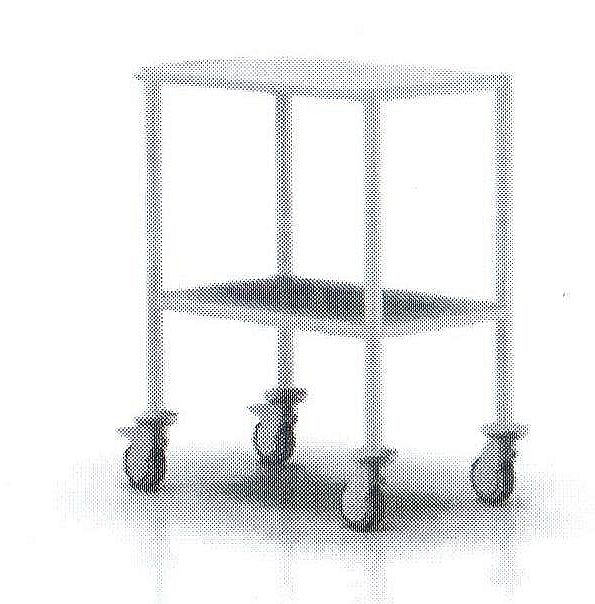 Lp.Parametry i funkcjeWymagane parametryWartość/opis oferowanego parametru/Odpowiedź WykonawcyWyposażenie fabrycznie nowe, nie powystawowe, rok produkcji nie wcześniejszy niż 2018 r., gotowe do użytkowana bez dodatkowych zakupów i inwestycjiTAKTAK/NIE*podać…….Stolik opatrunkowy (zabiegowy) posiadający:- jedną półkę zamontowaną na stałe, - uchwyt (od strony krótszego z boków).TAKTAK/NIE*podać…..Wymiary zewnętrzne:- szerokość (długość) 76 cm (+/- 2 cm ), - głębokość 43 cm ÷ 50 cm, - wysokość 85 ÷ 89 cm.Blat roboczy stolika o wymiarach: 65 x 40 cm (+/- 5 cm)Odległość między blatem a półką ok. 45 cm (+/- 2 cm)TAKTAK/NIE*podać…..Blaty oraz konstrukcja wykonana ze stali nierdzewnej TAKTAK/NIE*podać…..Stolik na czterech kołach z odbojnikami z tworzywa sztucznego. Średnica kół 11 cm (+/- 2 cm)Minimum dwa koła z blokadą. Koła wykonane z materiału nie brudzącego podłóg.   TAKTAK/NIE*podać…..Krawędzie zaokrąglone, bezpieczneTAKTAK/NIE*podać…..DOKUMENTACJA PRODUKTU:Deklaracja zgodności z normami lub wpis do rejestru wyrobów medycznych - jeżeli dotyczy, Atest PZH – jeżeli posiada. Informacja o sposobie dezynfekcji i środkach, jakie należy stosować do mycia wyposażenia – przy dostawieTAKTAK/NIE*SERWIS, GWARANCJA:Serwis gwarancyjny realizowany przez autoryzowany serwis producenta lub przez pracownika posiadającego uprawnienia nadane przez producenta do wykonywania naprawTAKTAK/NIE*